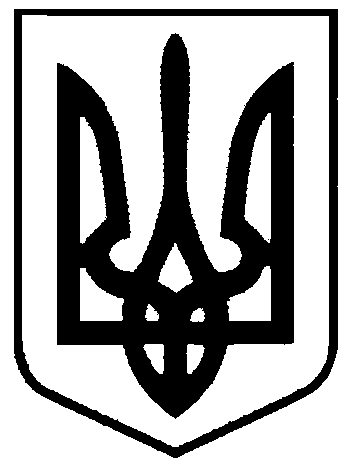 СВАТІВСЬКА МІСЬКА РАДАВИКОНАВЧИЙ КОМІТЕТРІШЕННЯ«Про коригування тарифів на послуги з централізованого опалення»Від   « 08 » червня   2015 р.                                                                        №   49         Розглянувши звернення комунального підприємства «Сватове-тепло»  про перегляд та затвердження тарифів  в зв’язку з зміною (здешевлення) ціни  на  газ,  керуючись Постановою Кабінету Міністрів України № 242 від 17 лютого 2011 року «Про затвердження Порядку формування тарифів на теплову енергію, її  виробництво, транспортування та постачання», та Постановою      № 869 від 1 червня 2011 року «Про забезпечення єдиного підходу до формування тарифів на житлово-комунальні послуги», Постановою НКРЕКП  № 1628 від 28.05.2015 р.  «Про встановлення граничної ціни на природний газ для промислових споживачів та інших суб’єктів господарювання», ст. 7 Закону України «Про житлово-комунальні послуги», ст. 20 Закону України «Про теплопостачання»,Виконавчий комітет Сватівської міської радиВИРІШИВ:Встановити  для підприємства, що знаходиться в комунальній власності територіальної громади міста Сватове КП «Сватове-тепло» та яке надає послуги з централізованого опалення, тарифи на зазначені послуги у розмірі:    Послуги з централізованого опалення              - для бюджетних  установ  1982 грн. 00 коп. за 1 Гкал з ПДВ;             - для гуртожитку школи-інтернат (населення) м. Сватове     808 грн. 29 коп. за 1 Гкал з ПДВ або 58 грн. 13 коп. з ПДВ за м² опалювальної площі в місяць опалювального сезону залишити без зміни.2. При використанні альтернативного твердого біопалива (дрова) КП «Сватове-тепло»  встановлювати тариф в розмірі 90% від середньозваженого тарифу.Комунальному підприємству «Сватове-тепло» у разі ненадання або надання ним в неповному обсязі послуг споживачам, а також у разі відхилення при наданні вказаних послуг їх кількісних та якісних показників від нормативних, здійснювати відповідно до вимог діючого законодавства відповідний перерахунок споживачам розміру плати за послуги з централізованого опалення.Рішення набуває чинності з  01   червня  2015 року.Комунальному підприємству «Сватове-тепло» довести до відома споживачів інформацію про заміну тарифу з обґрунтуванням необхідності його підвищення згідно з Наказом Міністерства регіонального розвитку, будівництва та житлово-комунального господарства України від 30.07.2012 р. № 390. Контроль за виконанням даного рішення покласти на заступника міського голови з питань діяльності виконавчих органів ради  Жаданову Л.В. Сватівський міський голова                                                                 Є.В.Рибалко